Antrag bitte 2-fach per Post einsenden an:Stadt EuskirchenUntere DenkmalbehördeKölner Str. 7553879 Euskirchendenkmal Nr. …….  der Stadt Euskirchen / Ortsteil ……...................................................................bezeichnung Denkmal: …...............................................................................................................................Adresse  Denkmal: ………………..…...............................................................................................................hier:A n t r a gauf Ausstellung einer Bescheinigung gemäß §§ 7i, 10f, 11b des Einkommensteuergesetzes (EStG)für das Steuerjahr ………………..Eigentümer/inName, Vorname__________________________________________________________________________Anschrift__________________________________________________________________________Telefon, E-Mail__________________________________________________________________________Wohnsitzfinanzamt bzw. Finanzamt des Bauträgers, SteuernummerAnlagen zum Antrag:Rechnungsaufstellung zu Nr. 5Pläne des Bestands, Pläne mit Eintragung der Baumaßnahmen, Originalrechnungen (Schlussrechnungen)__________________________________________________________________________________1.	Die Baumaßnahmen betreffen ein2.	Bezeichnung der Baumaßnahmen3.	Die oben bezeichneten Baumaßnahmen sind mit der Unteren Denkmalbehörde am ___________________ abgestimmt worden. Die denkmalrechtliche Erlaubnis gem. § 9 Denkmalschutzgesetz (DSchG NW) wurde erteilt am __________________________  /  Bauantragsgenehmigung vom_________________________ .4.	Wohn-/Nutzflächen5.	Aufstellung der Rechnungen (vgl. Anlage)Die Originalrechnungen sind beigefügt. Die Kosten sind in der Rechnungsaufstellung nach Gewerken oder Bauteilen zu ordnen und laufend zu nummerieren. Skonti und sonstige Abzüge sind vom Rechnungsbetrag abzusetzen.6.	Zuschüsse aus öffentlichen Mitteln	Falls Zuschüsse von einer für Denkmalschutz oder Denkmalpflege zuständigen Behörde gewährt worden sind, bitte hier auflisten:Anlage zu Nr. 5 des Antrags auf Ausstellung einer Bescheinigung gemäß §§ 7i, 10f, 11b EStGRechnungsaufstellungMerkblatt Datenschutz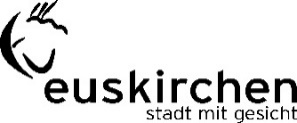 gemäß DatenschutzgrundverordnungVerantwortlicher:	Stadt Euskirchen	info@euskirchen.de	Der Bürgermeister	info@euskirchen.de-mail.de	Kölner Str. 75	Tel.: 02251/14-0	53879 Euskirchen	Fax: 02251/14-249Datenschutzbeauftragter:	Stadt Euskirchen	rhansen@euskirchen.de	Hr. Hansen	Tel.: 02251/14-404	Kölner Str. 75	Fax: 02251/1458-404	53879 EuskirchenZweck(e):Antrag auf Ausstellen einer Bescheinigung für steuerliche Zwecke gemäß § 40 Denkmal-schutzgesetz (DSchG NW)Im Rahmen des „Antrags auf Ausstellen einer Bescheinigung für steuerliche Zwecke gemäß § 40 Denkmalschutzgesetz NW (DSchG)“ benötigt die Untere Denkmalbehörde der Stadt Euskirchen, Fachbereich 9/Abt. Planung, Kölner Str. 75, 53879 Euskirchen, die vorgegebenen Angaben:Familienname, VornameAdresse mit Straße und Hausnummer, Postleitzahl und OrtE-Mail-AdresseAdresse des DenkmalsBenennung der am Denkmal ausgeführten Maßnahmen und aller dazu notwendigen Vor-bereitungsarbeiten wie Planung, Berechnung, BaustelleneinrichtungNamen der Rechnungssteller, Rechnungsdaten und in Rechnung gestellte PreiseFür den Antrag kann das erforderliche Formular der Homepage der Stadt Euskirchen zwar online ausgefüllt, aber nicht online eingereicht werden. Es muss ausgedruckt und per Post zugestellt werden.Der Antrag erfolgt auf dem Postweg, da die Unterlagen auf der Grundlage der Originalbelege überprüft werden müssen.Rechtsgrundlage(n):Die im Zusammenhang mit dem „Antrag auf Ausstellen Bescheinigung für steuerliche Zwecke gemäß § 40 Denkmalschutzgesetz NW (DSchG) von der Unteren Denkmalbehörde erhobenen personenbezogenen Daten sind zweckgebunden. Das heißt, sie werden nur für den Zweck verwendet, für den sie erhoben worden sind. Ihre Weitergabe erfolgt ausschließlich im Rahmen der dazu notwendigen Sachbearbeitung.§ 40 Denkmalschutzgesetz NW (DSchG). Speicherdauer:.Die personenbezogenen Daten werden solange gespeichert, wie sie zur Erfüllung gesetzlicher Pflichten und zu Dokumentationszwecken erforderlich sind. Dabei ist zu beachten, dass die Verpflichtung zur Auskunft gegenüber der staatlichen Finanzverwaltung zeitlich nicht begrenzt ist.Sofern eine Weitergabe der Daten vorgesehen ist, die Empfänger:Im Zuge der Sachbearbeitung des Antrages ist das Benehmen mit dem LVR-Amt für Denkmal-pflege im Rheinland, Abt. Bau- und Kunstdenkmalpflege, Ehrenfriedstraße 19, 50259 Pulheim sowie mit dem LVR-Amt für Bodendenkmalpflege im Rheinland, Endenicher Straße 133, 53115 Bonn herzustellen. Zur Überwachung und Dokumentation der fristgerechten und vollständigen Zahlung bzw. Erstattung, werden die Daten an die für die Zahlungsabwicklung zuständige Stelle der Stadt Euskirchen - die Stadtkasse - weitergegeben. Hierzu werden von dort zusätzlich die Kontodaten des Einzahlers bzw. der Einzahlerin verarbeitet.Hierbei werden die personenbezogenen Daten verarbeitet, also insbesondere erhoben, über-mittelt oder gespeichert.Die in diesem Zusammenhang zu verarbeitenden personenbezogenen Daten sind zweckge-bunden, das heißt, sie werden nur für den o.g. Zweck verwendet, für den sie erhoben worden sind.Sofern Daten gesetzlich/vertraglich nicht notwendig sind, Folgen einer Nichtbereitstellung:Bei einer Nichtbereitstellung der o.g. personenbezogenen Daten kann eine steuerliche Be-scheinigung nicht ausgestellt werden. Grundsätzlich besteht gegenüber dem Verantwortlichen vorbehaltlich anderweitiger Rechtsbestimmungen das Recht auf Auskunft über die betreffenden personenbezogenen Daten sowie auf Berichtigung, Löschung oder auf Einschränkung der Verarbeitung sowie eines Widerspruchs gegen die Verarbeitung und auf Datenübertragbarkeit (Erläuterung abrufbar unter https://www.euskirchen.de/datenschutz). Sofern Ihre Daten ausschließlich auf Grund einer Einverständniserklärung verarbeitet werden, kann diese vorbehaltlich anderweitiger Rechtsbestimmungen jederzeit, mit der Wirkung für die Zukunft, widerrufen werden.Bei der Aufsichtsbehörde (Landesbeauftragte für den Datenschutz NRW) besteht ein Beschwerderecht. Im Sinne einer schnellstmöglichen Bearbeitung Ihres Anliegens können Sie sich jedoch auch direkt an den oben genannten Datenschutzbeauftragten der Stadt Euskirchen wenden.Vertreter/in des Eigentümers/der Eigentümerin/des Bauträgers (Vollmacht ist beigefügt)Baudenkmal.Gebäude als Teil einer Gebäudegruppe oder Gesamtanlage.Genaue Adresse des Objektes (Bei Gebäudeteilen zusätzlich Beschreibung)Vor Beginn der Baumaßnahme:Vor Beginn der Baumaßnahme:Wohnfläche: ___________ m²Wohnfläche: ___________ m²Nutzfläche: ___________ m²Nach Beendigung der Baumaßnahme:Nach Beendigung der Baumaßnahme:Wohnfläche: ___________ m²Wohnfläche: ___________ m²Nutzfläche: ___________ m²Wegen der Insolvenz des Bauträgers ist die Vorlage der Schlussrechnung nicht möglich (Gutachten einer/eines Bausachverständigen sowie Nachweis/Beleg der Insolvenz sind beigefügt).Die Antragstellerin/Der Antragsteller ist vorsteuerabzugsberechtigt und die Aufwendungen sollen ohne Vorsteuer bescheinigt werden.Für die in der Rechnungsaufstellung enthaltenen Aufwendungen wurde Umsatzsteuer nach § 13b UStG an das Finanzamt abgeführt (Nachweise sind beigefügt; die Umsatzsteuer ist als gesonderte Position in der Rechnungsaufstellung einzutragen).ZuschussgeberBaumaßnahmeBewilligungsdatumBetrag in EURAuszahlungsdatumGesamt:Ort, DatumUnterschriftlfd. Nr.Rechnungs-datumRechnungs-datumKurzbezeichnung von 
Gewerk oder BauteilBeginn und Abschluss der BaumaßnahmeBeginn und Abschluss der BaumaßnahmeRechnungsbetrag in EURZahlungsdatumZahlungsdatumZahlungsdatumZahlungsbetrag in EURVermerk zu AußenanlagenPrüfvermerkGesamt:Gesamt:Gesamt:Übertrag aus weiteren Blättern:Übertrag aus weiteren Blättern:Übertrag aus weiteren Blättern:Gesamt:Gesamt:Gesamt: